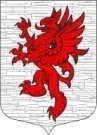 Администрациямуниципального образования Лопухинское сельское поселениемуниципального образования Ломоносовский муниципальный районЛенинградской области РАСПОРЯЖЕНИЕО проведении документарной проверкиот «18» декабря 2020 года									№ 521. Провести проверку в отношении муниципального казённого учреждения «Лопухинский дом культуры» МО Лопухинское сельское поселение, 2. Место нахождения: юридический адрес: Ленинградская область, Ломоносовский район, дер. Глобицы, ул. Героев, д. 11, фактический адрес: Ленинградская область, Ломоносовский район, дер. Лопухинка, ул. Первомайская, д. 1В3. Назначить лицом(ами), уполномоченным(и) на проведение проверки: Начальник сектора финансов, бухгалтерской отчетности, главный бухгалтер – Никитина Алла Романовна;Ведущий специалист – Василькова Елена Владимировна;Ведущий специалист – Смоличева Светлана Владимировна4. Установить, что настоящая проверка проводится в целях: осуществления мероприятий по ведомственному контролю в соответствии с ежегодным планом проведения 5. Задачами настоящей проверки являются:- обеспечение соблюдения и защиты трудовых прав граждан;- обеспечение исполнения требований трудового законодательства и иных нормативных правовых актов, содержащих нормы трудового права.6. Срок проведения проверки: 12 рабочих днейК проведению проверки приступить:                      с «15» марта 2021 г.Проверку окончить не позднее:                                  «26» марта 2021 г.7. Правовые основания проведения проверки: статья 353.1 Трудового кодекса Российской Федерации, областной закон Ленинградской области от 15.04.2019 № 19-оз, постановление администрации МО Лопухинское сельское поселение МО Ломоносовский муниципальный район Ленинградской области от 15.12.2020 г. № 203  «Об утверждении  Положения  о ведомственном контроле за соблюдением трудового законодательства и иных нормативных правовых актов, содержащих нормы трудового права, в организациях, подведомственных администрации муниципального образования МО Лопухинское сельское поселение МО Ломоносовский муниципальный район Ленинградской области».Глава администрацииМО Лопухинское сельское поселение						Е.Н.Абакумов